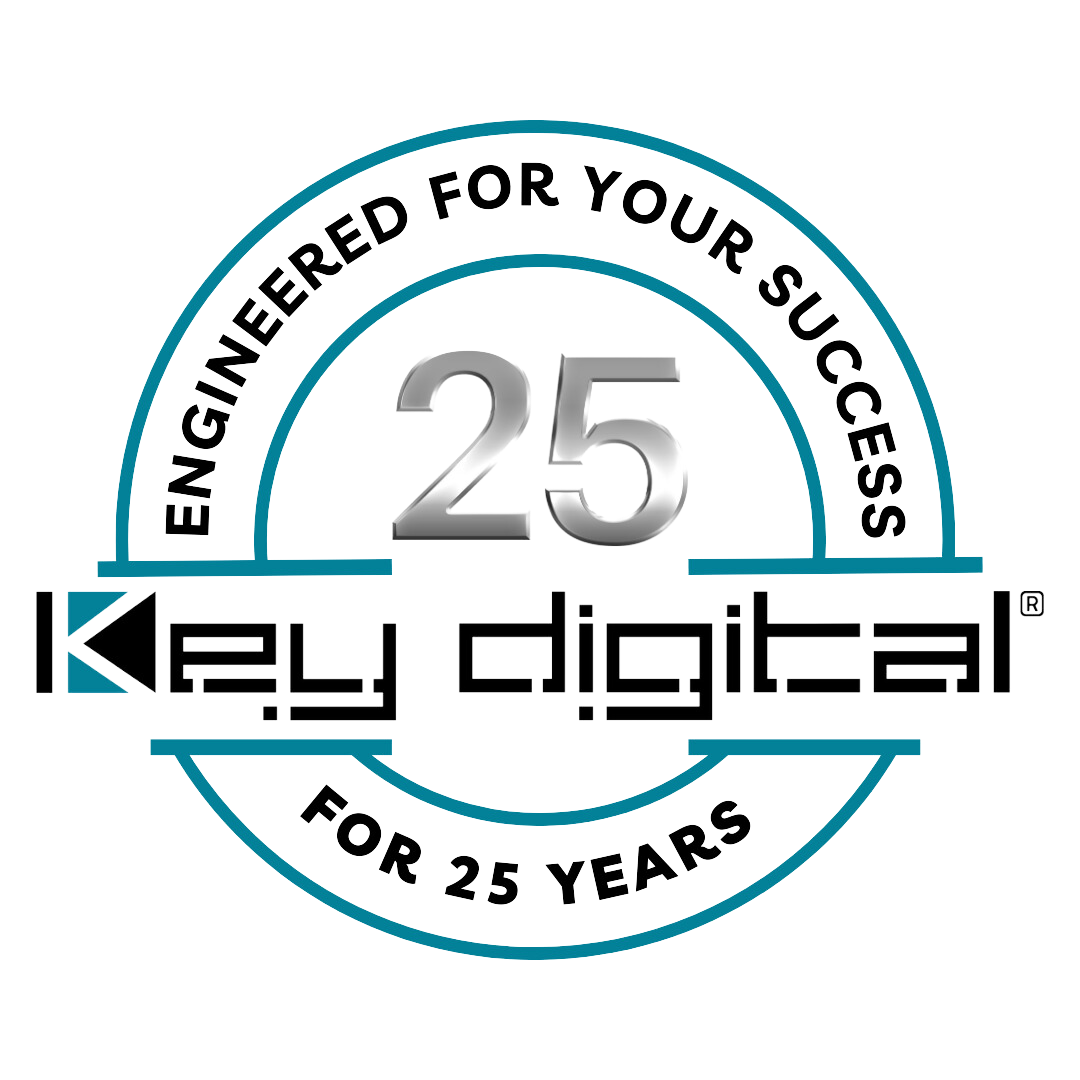 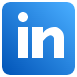 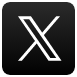 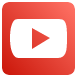 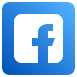 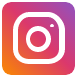 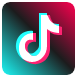 Contacts:Key DigitalMasha Tsinberg, COO917.701.3238masha@keydigital.comClyne Media, Inc.Frank Wells, Senior Account Manager615.585.0597frank.wells@clynemedia.comKey Digital® KD-WP8-3 keypad update adds Telnet and variable programming— The latest update of the popular keypad adds native support for Telnet IP control plus the ability to program variable parameter control. Simultaneous with the upgrade, Key Digital has released pre-programmed files for rapid configuration of the KD-WP8-3 for PJLink-compatible projectors — MOUNT VERNON, NY, April 18, 2024 – Key Digital® has announced that the third-generation update of its popular KD-WP8 eight-button web-UI-programmable IP control wall plate keypad, featuring increased onboard memory for extended capability, is now shipping. “The KD-WP8-3 now supports Telnet,” says Key Digital VP of product education and experience Jonathon Ferry, “used by many brands as a sophisticated and secure method for IP control of DSP processors and other products.” Telnet joins TCP and UDP as protocols the KD-WP8-3 can natively employ to send ASCII or HEX format commands as an IP controller. “With Telnet,” Ferry elaborates, “the KD-WP8-3 can be programmed – without writing code or additional hardware – to make a connection with a device to be controlled then send a username and password to gain access to send control commands. Key Digital is firmly committed to ‘playing well with others’ – providing interactive control across brand boundaries. Telnet support extends that commitment to a wider range of products.”The KD-WP8-3 now also supports programming with variables. “That’s a big benefit,” says Ferry, “when a device like a DSP processor or audio amplifier requires discrete number entry for control of a given parameter.” The KD-WP8-3 can be programmed to launch a salvo of commands from a single button push that can completely reconfigure a system. But without variable storage, “we were only able to send increment/decrement control,” Ferry explains, “such as volume plus or minus for an amplifier as opposed to stored preset values like integers from 0 to 100, with positive or negative designations if required. Continuing that example, we can now load a preset starting volume to an amplifier as we reconfigure a system, regardless of the current level setting from the last use of the amp. Again, the benefit is the capability to integrate with, and have more effective control of, a wider number of products.”Simultaneous with the release of the controller update, Key Digital is making it easier to implement control of projectors compatible with the widely adopted PJLink standardized protocol for controlling projectors over ethernet. “Many of our customers use the WP8-3 to control projectors via PJLink already,” says Ferry. “Based on our combined experience, there are commonalities in the configuration of the KD-WP8-3 for projectors that are now covered by three pre-programmed files that customers can download and import to simply and elegantly configure a KD-WP8-3.” The three configuration options begin with an eight-button configuration of eight core commands that are all sent directly to the projector. The second pre-set uses the same button layout with the audio volume and muting commands routed to a Key Digital KD-Amp220 audio amplifier, while the third option routes the input selection control commands to Key Digital UCC or switcher devices. “Controlling projectors with the KD-WP8-3 also adds a layer of security. Control can be locked out – or reenabled, with an automatic timeout if desired – by way of a programmable two-button combination. That means no unauthorized uses, no accidental power down, and a lost remote is no longer an issue. Also, whatever it’s programmed to control, a password-protected virtual mirror of the keypad with two-way control and monitoring can be accessed from any networked phone, tablet or computer.”“The unintimidating appearance and intuitive operation of the KD-WP8-3 belie the depth of its capabilities,” says DeWayne Rains, Key Digital VP of Sales. “The KD-WP8-3 delivers complete simplicity for the operator and the installer, with amazing sophistication – and it’s cost-effective.”The KD-WP8-3 fits into a single-gang wall box and is PoE powered. The keypad can control any IP-networked Key Digital device. Control extends to third-party systems and devices through the Compass Control® Pro protocol, user-friendly Open API support, or directly from the KD-WP8-3’s integrated IR output and RS-232 port. Additional devices with IR, RS-232 and voltage relay control functionality may also be controlled through integration with one or more of Key Digital’s family of master controllers. As a result of Key Digital joining the Q-SYS Technology Partner Program, the KD-WP8-3 is compatible with Q-SYS via the jointly developed Q-SYS KD-WP8-3 Plugin.The KD-WP8-3 is programmed by a simple web GUI walkthrough of network settings, button configuration, and event selection, with project import and export, which makes it easy to set up multiple control points or duplicate an entire system. Button command stacking allows up to 10 commands on button press and release/repeat, for up to 20 events per button and 160 events total and a two-button press combo may be set to lock and unlock the keypad. Buttons can be programmed for various latching or momentary action modes and red or blue LED backlighting. Button cap icon sheets are provided, along with a template for custom printing.The Key Digital KD-WP8-3 is shipping from stock at an MSRP of $425. (USD).For more information: Key DigitalKey Digital KD-WP8-3…ends 793 wordsPhoto file 1: KD_WP8_3.jpgPhoto caption 1: The updated Key Digital KD-WP8-3 eight-button, PoE-powered, web-UI-programmable, IP control single-gang wall plate keypad now supports Telnet control and variable programming Photo file 2: KD_WP8_3_PJLink.jpgPhoto caption 2: Pre-programmed PJLink configuration files simplify the setup of Key Digital’s KD-WP8-3 for projector control Photo file 3: KD_WP8_3_rear.jpgPhoto caption 3: The updated Key Digital KD-WP8-3 eight-button, PoE-powered, web-UI-programmable, IP control single-gang wall plate keypad features connectivity for a local IR emitter and bidirectional RS-232 control plus a PoE LAN connectionPhoto file 4: KD_WP8_3_Front.jpgPhoto caption 4: The updated Key Digital KD-WP8-3 eight-button, PoE-powered, web-UI-programmable, IP control single-gang wall plate keypad now supports Telnet control and variable programming About Key Digital:Established in 1999, and celebrating its 25th anniversary this year, Key Digital® designs and engineers intuitive digital A/V connectivity and control solutions that embody excellence. Key Digital delivers reliable, superior-quality, easily-implemented, versatile, high-performance products for corporate, education, government, house-of-worship, bar & restaurant, digital signage and residential A/V applications.  Founded by innovator Mike Tsinberg, holder of over 40 digital video and HDTV patents, Key Digital designs and engineers its products in-house at its USA headquarters in Mount Vernon, New York. The result of meticulous research, development and testing, Key Digital products showcase the company’s extensive, unparalleled technical knowledge and expertise, as well as its market-driven approach, serving as a partner to consultants, designers, and system integration firms in the A/V industry. Key Digital works as its clients’ extended engineering team, developing customized solutions for specific applications. Key Digital is an lnfoComm, CEDIA, CES, and NAHB award-winning manufacturer. Key Digital®, Engineered for Your Success™For more information, visit our webpage at www.keydigital.com.Follow Key Digital on social media: